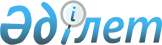 Об утверждении Правил выплаты денежного довольствия, пособий и прочих выплат военнослужащим органов внутренних дел Республики КазахстанПриказ Министра внутренних дел Республики Казахстан от 3 марта 2023 года № 200. Зарегистрирован в Министерстве юстиции Республики Казахстан 13 марта 2023 года № 32048.
      В соответствии с пунктом 1 статьи 44 Закона Республики Казахстан "О воинской службе и статусе военнослужащих" ПРИКАЗЫВАЮ:
      1. Утвердить прилагаемые Правила выплаты денежного довольствия, пособий и прочих выплат военнослужащим органов внутренних дел Республики Казахстан.
      2. Главному командованию Национальной гвардии Республики Казахстан (Ботаканов Е.С.) в установленном законодательством Республики Казахстан порядке обеспечить:
      1) государственную регистрацию настоящего приказа в Министерстве юстиции Республики Казахстан;
      2) размещение настоящего приказа на интернет-ресурсе Министерства внутренних дел Республики Казахстан;
      3) в течение десяти рабочих дней после государственной регистрации настоящего приказа в Министерстве юстиции Республики Казахстан представление в Юридический департамент Министерства внутренних дел Республики Казахстан сведений об исполнении мероприятий, предусмотренных подпунктами 1) и 2) настоящего пункта.
      3. Контроль за исполнением настоящего приказа возложить на заместителя Министра внутренних дел Республики Казахстан – Главнокомандующего Национальной гвардией генерал-майора Ботаканова Е.С.
      4. Настоящий приказ вводится в действие по истечении десяти календарных дней после дня его первого официального опубликования. Правила выплаты денежного довольствия, пособий и прочих выплат военнослужащим органов внутренних дел Республики Казахстан Глава 1. Общие положения
      1. Правила выплаты денежного довольствия, пособий и прочих выплат военнослужащим органов внутренних дел Республики Казахстан (далее - Правила) разработаны в соответствии с пунктом 1 статьи 44 Закона Республики Казахстан от "О воинской службе и статусе военнослужащих" (далее – Закон о воинской службе), Закона Республики Казахстан "О Национальной гвардии Республики Казахстан" (далее – Закон о Национальной гвардии), Указом Президента Республики Казахстан от 5 июля 2007 года № 364 "Об утверждении общевоинских уставов Вооруженных сил, других войск и воинских формирований Республики Казахстан", Указом Президента Республики Казахстан от 25 мая 2006 года № 124 "Об утверждении Правил прохождения воинской службы в Вооруженных Силах, других войсках и воинских формированиях Республики Казахстан", постановлением Правительства Республики Казахстан "Об утверждении единой системы оплаты труда работников для всех органов, содержащихся за счет государственного бюджета" (далее – Система оплаты труда) и определяют порядок выплаты денежного довольствия, пособий и прочих выплат военнослужащим органов внутренних дел Республики Казахстан.
      2. Основные понятия, используемые в настоящих правилах:
      1) воинская служба – особый вид государственной службы военнослужащих Вооруженных Сил, других войск и воинских формирований, направленной на непосредственное обеспечение военной безопасности, связанной с вооруженной защитой суверенитета, территориальной целостности и неприкосновенности Государственной границы Республики Казахстан;
      2) военнослужащие – граждане Республики Казахстан, состоящие на воинской службе в Вооруженных Силах, других войсках и воинских формированиях;
      3) военнослужащие, проходящие воинскую службу по контракту, – граждане Республики Казахстан, добровольно поступившие на воинскую службу в Вооруженные Силы, другие войска и воинские формирования на срок, определяемый Законом о воинской службе;
      4) военнослужащие, проходящие воинскую службу по призыву, – граждане Республики Казахстан, призванные на воинскую службу в Вооруженные Силы, другие войска и воинские формирования на срок, предусмотренный Законом о воинской службе;
      5) воинская должность – штатная единица Вооруженных Сил, других войск и воинских формирований, на которую возложены должностные полномочия, должностные и специальные обязанности для выполнения функций воинской службы;
      6) воинское звание – знак воинского различия, присваиваемый военнослужащему и военнообязанному;
      7) офицеры – военнослужащие, которым присвоены соответствующие воинские звания офицерского состава;
      8) сержанты (старшины) – военнослужащие, которым присвоены соответствующие воинские звания сержантского состава;
      9) солдаты (матросы) – военнослужащие, которым присвоены соответствующие воинские звания рядового состава;
      10) выслуга лет – продолжительность нахождения гражданина на воинской службе, службе в специальных государственных и правоохранительных органах, фельдъегерской службе, а также в иных случаях, предусмотренных Законами Республики Казахстан, исчисляемая как в календарном, так и льготном исчислении;
      11) увольнение с воинской службы – исключение военнослужащего из списков воинской части (учреждения) с зачислением в запас или отставку по основаниям, предусмотренным Законом о воинской службе;
      12) переменный состав – категория военнослужащих Вооруженных Сил, других войск и воинских формирований, обучающихся в военных, специальных учебных заведениях, не входящих в штатную численность Вооруженных Сил, других войск и воинских формирований;
      13) военный интерн – военнослужащий, обучающийся в военной интернатуре;
      14) адъюнкт – военнослужащий офицерского и сержантского составов, обучающийся в иностранном военном учебном заведении, реализующем образовательные программы послевузовского образования;
      15) докторант – военнослужащий, обучающийся в докторантуре;
      16) курсант – военнослужащий, обучающийся в военном учебном заведении, реализующем образовательные программы высшего образования, или в иностранном военном учебном заведении, после окончания которого присваивается первое воинское звание офицерского состава;
      17) магистрант – военнослужащий, обучающийся в магистратуре;
      3. Денежное довольствие военнослужащих, за исключением военнослужащих, проходящих воинскую службу по призыву и курсантов военных учебных заведений, включает в себя денежное содержание (должностной оклад и оклад по воинскому званию), надбавки за особые условия прохождения службы и доплаты, установленные Системой оплаты труда.
      Военнослужащих, проходящих воинскую службу по призыву и курсантов военных учебных заведений, выплачивается только должностной оклад (стипендия).
      4. Выплата денежного довольствия осуществляется в сроки, установленные Трудовым кодексом Республики Казахстан.
      5. Денежное довольствие, причитающееся военнослужащему и своевременно не выплаченное ему или выплаченное в меньшем, чем следовало размере, выплачивается за весь период, в течение которого военнослужащий имел право на него, в пределах срока исковой давности.
      В случаях, когда будут подтверждены ранее неизвестные и неучтенные в личных делах периоды службы для определения коэффициента для исчисления должностного оклада денежное довольствие по вновь установленным размерам, выплачивается со дня предоставления военнослужащими документов, подтверждающих неучтенную ранее выслугу лет, без перерасчета за прошлое время.
      6. Размер должностных окладов в зависимости от отнесения занимаемых должностей к группам категорий должностей для военнослужащих и стажа, и оклада по воинскому званию, военнослужащим, определяется путем умножения соответствующих коэффициентов, утвержденных для исчисления на размер базового должностного оклада.
      Для определения размеров должностного оклада военнослужащих, проходящих воинскую службу по контракту в воинской части (республиканском государственном учреждении) создаются комиссии по исчислению стажа службы, дающего право на установление должностного оклада. В состав комиссии воинской части (республиканского государственного учреждения), включаются должностные лица финансовых, юридических, кадровых подразделений (в случае отсутствия кадрового подразделения – лица, ведущие учет личного состава).
      Заседание комиссии созывается при поступлении граждан на воинскую службу в течение 15 рабочих дней, а также ежегодно до 20 января для установления стажа всех военнослужащих по состоянию на 1 января. Решение комиссии об исчислении стажа службы оформляется протоколом заседания комиссии в течение 3 рабочих дней после заседания. Выписка из протокола заседания комиссии составляется в двух экземплярах (один экземпляр - в кадровое подразделение, второй - в финансовое подразделение).
      По должностям, имеющим в штате двойное наименование, должностной оклад устанавливается по первому наименованию должности.
      7. Военнослужащему, увольняемому с воинской службы, за время сдачи дел и должности в пределах сроков, установленных Указом Президента Республики Казахстан от 5 июля 2007 года № 364 "Об утверждении общевоинских уставов Вооруженных сил, других войск и воинских формирований Республики Казахстан", а также за время ежегодного основного отпуска, предоставляемого ему при увольнении после сдачи, дел и должности, денежное довольствие выплачивается по занимаемой воинской должности.
      Военнослужащему, прикомандированному к государственному органу, организации и международной организации выплата денежного довольствия, пособий и прочих выплат производится в соответствии с Указом Президента Республики Казахстан от 25 мая 2006 года № 124 "Об утверждении Правил прохождения воинской службы в Вооруженных Силах, других войсках и воинских формированиях Республики Казахстан".
      8. Военнослужащим, проходящим воинскую службу по контракту производится дополнительная оплата за проживание на территориях ядерного испытания на Семипалатинском ядерном полигоне и за проживание в зонах экологического бедствия устанавливается оплата труда с применением коэффициентов в размерах и порядке, определяемых Законами Республики Казахстан "О социальной защите граждан, пострадавших вследствие ядерных испытаний на Семипалатинском испытательном ядерном полигоне" и "О социальной защите граждан, пострадавших вследствие экологического бедствия в Приаралье".
      9. В период привлечения военнослужащих Национальной гвардии к выполнению задач в отрыве от пункта постоянной дислокации в соответствии со статьей 27 Закона о Национальной гвардии выплачивается денежное содержание в трехкратном размере. Основанием для выплаты является приказ командира (начальника), изданный в реализацию решения Министра внутренних дел Республики Казахстан о привлечении военнослужащих Национальной гвардии к выполнению задач в отрыве от пункта постоянной дислокации.
      10. Размер денежного довольствия, причитающегося военнослужащему, прослужившему неполный месяц, определяется пропорционально, исходя из фактического количества календарных дней, прослуженных в данном месяце.
      Военнослужащему в случае отсутствия на воинской службе без уважительных причин, осужденному военнослужащему за время отбывания наказания в виде ареста, за время отбывания административного ареста на гауптвахте денежное довольствие выплачивается пропорционально дням фактического исполнения обязанностей воинской службы на основании приказа командира (начальника). В приказе указываются дни фактического отсутствия на воинской службе. Для пропорционального расчета денежного довольствия применяются календарные дни в месяце. Глава 2. Выплата денежного довольствия военнослужащему Параграф 1. Оклад по воинскому званию военнослужащего, кроме курсанта и военнослужащего, проходящего воинскую службу по призыву
      11. Военнослужащему оклад по воинскому званию выплачивается со дня подписания приказа о присвоении воинского звания. Подразделение по учету личного состава в трехдневный срок ознакомляет финансовый орган о присвоении воинского звания.
      12. Военнослужащему, впервые призванному на воинскую службу, оклад по воинскому званию выплачивается со дня издания приказа об убытии из местного органа военного управления к месту прохождения воинской службы.
      13. Военнослужащему, поступившему на воинскую службу по контракту, оклад по воинскому званию выплачивается со дня издания приказа о зачислении в списки личного состава воинской части (республиканского государственного учреждения).
      14. Военнослужащему, поступившему переводом на воинскую службу из правоохранительных и специальных государственных органов, оклад по воинскому званию выплачивается на основании приказа о присвоении воинского в соответствии со статьей 20 Закона о воинской службе. Параграф 2. Должностной оклад военнослужащего офицерского состава
      15. При повышении должностного оклада в связи с увеличением стажа службы расчет должностного оклада производится пропорционально со дня повышения должностного оклада.
      16. Офицеру, окончившему военное учебное заведение, со дня присвоения офицерского звания до дня принятия дел и должности выплачивается должностной оклад по должности командира взвода.
      17. Офицеру, впервые призванному на воинскую службу, со дня убытия из местного органа военного управления к месту прохождения воинской службы до дня принятия дел и должности должностной оклад выплачивается по должности командира взвода.
      18. Офицеру, поступившему на воинскую службу по контракту, со дня издания приказа о назначении на должность и зачислении в списки личного состава воинской части до принятия дел и должности должностной оклад выплачивается по должности командира взвода.
      19. При назначении офицера на должность, в том числе по окончании военного учебного заведения и после определения на воинскую службу из запаса, должностной оклад по занимаемой воинской должности выплачивается на основании приказа о вступлении в должность со дня принятия дел и должности.
      20. Сотрудникам правоохранительных и специальных государственных органов, поступившим на воинскую службу по контракту в порядке перевода, должностной оклад выплачивается на основании приказа о назначении на должность и зачислении в списки личного состава воинской части. Параграф 3. Должностной оклад военнослужащего, проходящего воинскую службу по контракту на должности рядового и сержантского состава
      21. При повышении должностного оклада в связи с увеличением стажа службы расчет должностного оклада производится пропорционально со дня повышения должностного оклада.
      22. Военнослужащему, назначенному на должность рядового и сержантского состава, должностной оклад выплачивается на основании приказа командира (начальника) о вступлении в должность со дня принятия дел и должности.
      До принятия дел и должности выплачивается:
      1) военнослужащему, принятому и назначенному на должность рядового и сержантского состава по окончанию воинской службы по призыву – должностной оклад по 1 категории должности, установленной Системой оплаты труда;
      2) военнослужащему, принятому и назначенному на должность рядового и сержантского состава по окончанию военного среднего специального учебного заведения – должностной оклад по 2 категории должности, установленной Системой оплаты труда;
      3) военнослужащему, поступившему на воинскую службу по контракту на должность рядового и сержантского состава, со дня издания приказа командира (начальника) о включении в списки личного состава воинской части – должностной оклад по 1 категории должности, установленной Системой оплаты труда.
      23. При перемещении военнослужащего, проходящего воинскую службу по контракту на должности рядового и сержантского состава с одной должности на другую, оклад по новой должности выплачивается на основании приказа командира (начальника) о вступлении в должность со дня принятия дел и должности.
      24. Военнослужащему, проходящему воинскую службу по контракту на должности рядового и сержантского состава, на которого командиром (начальником) на основании приказа возложено временное исполнение обязанностей по вакантной должности офицерского состава выплачивается должностной оклад со дня вступления в должность и принятия им дел и должности. Параграф 4. Должностной оклад военнослужащего, проходящего воинскую службу по призыву
      25. Лицу, призванному на срочную воинскую службу, со дня издания приказа соответствующего командира (начальника) об убытии из местного органа военного управления к месту прохождения воинской службы до назначения на должность выплачивается должностной оклад по 1 тарифному разряду, установленный Системой оплаты труда.
      26. При перемещении военнослужащего, проходящего воинскую службу по призыву с одной должности на другую, оклад по новой должности выплачивается со дня издания приказа о назначении на должность. Параграф 5. Должностной оклад (стипендия) курсанта, магистранта и докторанта, обучающегося в военном учебном заведении Республики Казахстан и иностранном военном учебном заведении
      27. Курсанту, получающему должностной оклад в зависимости от курса обучения, переведенному на следующий курс, оклад по этому курсу обучения выплачивается со дня подписания приказа о переводе на следующий курс, но не ранее начала нового учебного года.
      28. Военнослужащему, обучающемуся в иностранных военных учебных заведениях, реализующих образовательные программы послевузовского образования, выплаты производятся в соответствии с международными договорами, соглашениями и контрактами.
      29. Военнослужащему, отчисленному из военного учебного заведения, со дня издания приказа об отчислении выплачивается:
      1) занимавшему перед зачислением в военное учебное заведение воинскую должность в воинской части (республиканского государственного учреждения) (кроме военнослужащего срочной службы, отчисленного за неуспеваемость и недисциплинированность), должностной оклад по последней штатной воинской должности, которую он занимал в воинской части (республиканском государственном учреждении) до зачисления на обучение;
      2) поступившему в военное учебное заведение в период прохождения им срочной воинской службы и отчисленному за неуспеваемость и недисциплинированность, оклад по 1 категории должности, установленный Системой оплаты труда. Параграф 6. Выплата денежного довольствия при временном исполнении обязанностей по воинской должности и в период пребывания в распоряжении
      30. Военнослужащему, на которого возложено временное исполнение обязанностей по вакантной воинской должности должностным лицом, имеющим право назначения на эту воинскую должность, со дня издания приказа о принятии дел и должности выплачивается должностной оклад по воинской должности, к исполнению обязанностей которой он временно допущен.
      На вакантные воинские должности могут быть временно назначены граждане в порядке, определяемом первым руководителем уполномоченного органа. При этом должностной оклад лицам гражданского персонала устанавливается согласно занимаемой воинской должности.
      При временном исполнение обязанностей по не вакантной воинской должности, без освобождения военнослужащего от занимаемой воинской должности, должностной оклад выплачивается по занимаемой воинской должности.
      31. Военнослужащему со дня зачисления в распоряжение командира (начальника) выплата денежного довольствия по последней занимаемой воинской должности сохраняется в течение сроков:
      1) при назначении его на другую должность – 2-х месяцев;
      2) в связи с проведением организационно-штатных мероприятий – 3-х месяцев.
      Военнослужащему в период нахождения в распоряжении командира (начальника) в связи с вынесением в отношении него постановления о квалификации деяния подозреваемого либо применения меры пресечения по уголовному делу о преступлении до вынесения окончательного решения по уголовному делу, выплата денежного довольствия приостанавливается.
      32. При определении права на получение денежного довольствия в срок состояния в распоряжении не засчитываются периоды нахождения военнослужащего в ежегодных основных отпусках, на лечении в военно-медицинских (медицинских) учреждениях.
      33. Военнослужащему за время нахождения в распоряжении в период выплаты должностного оклада сохраняется дополнительная оплата за проживание на территориях ядерного испытания на Семипалатинском ядерном полигоне или применение коэффициентов за проживание в зонах экологического бедствия в соответствии с требованиями Законов Республики Казахстан "О социальной защите граждан, пострадавших вследствие ядерных испытаний на Семипалатинском испытательном ядерном полигоне" и "О социальной защите граждан, пострадавших вследствие экологического бедствия в Приаралье", при условии нахождения в распоряжении командира (начальника) в районах и местностях, в которых установлена указанная дополнительная оплата.
      34. Выплата военнослужащему денежное довольствие, на получение которого он утратил право в связи с нахождением в распоряжении, возобновляется:
      1) назначенному на должность - со дня подписания приказа о назначении на должность, при этом за период со дня подписания приказа о назначении и до дня вступления в исполнение обязанностей по воинской должности выплачивается денежное довольствие по ранее занимаемым должностям;
      2) временно допущенному к исполнению обязанностей по вакантной воинской должности - со дня подписания приказа о допуске к временному исполнению обязанностей по воинской должности и до дня освобождения от исполнения обязанностей по воинской должности включительно;
      3) магистранту и докторанту, а также курсанту, зачисленному в военное учебное заведение на очное обучение - со дня подписания приказа о направлении на обучение;
      35. Военнослужащему, в случае прекращения в отношении него уголовного преследования (уголовного дела) по реабилитирующим основаниям или вынесения судом оправдательного приговора, денежное довольствие выплачивается за время вынужденного нахождения в распоряжении командира (начальника).
      36. Военнослужащему, признанному приговором суда, вступившим в законную силу, виновным в совершении преступления, денежное довольствие за время нахождения в распоряжении командира (начальника) не выплачивается. Параграф 7. Выплата денежного довольствия в период болезни, нахождения в отпусках, а также в случае смерти военнослужащего
      37. За военнослужащим в период нахождения на лечении или в отпусках (за исключением нахождения в отпуске по беременности и родам, отпуске по уходу за ребенком до достижения им возраста трех лет) сохраняется денежное довольствие.
      38. В случае смерти военнослужащего, причитающееся денежное довольствие, выплачивается, до дня исключения его из списков личного состава части (республиканского государственного учреждения). Глава 3. Надбавки за особые условия прохождения службы военнослужащему органов внутренних дел Параграф 1. Порядок выплаты надбавок
      39. Военнослужащему, имеющему право на получение надбавки за особые условия прохождения службы, надбавка выплачивается к фактически получаемому должностному окладу по занимаемой воинской должности.
      40. Если надбавка причитается за неполный месяц, ее размер определяется пропорционально, исходя из фактического количества прослуженных календарных дней в данном месяце.
      41. Военнослужащему, имеющему право на получение по воинской должности надбавок, установленных Системой оплаты труда, временно убывшему из воинской части и подразделения с сохранением должности по месту службы, выплата надбавок сохраняется.
      42. Надбавка за особые условия службы выплачивается по месту воинской службы одновременно с выплатой денежного содержания за текущий месяц.
      43. Военнослужащему, допущенному в установленном порядке к временному исполнению обязанностей воинской должности, по которой предусмотрена выплата надбавки, надбавка выплачивается в соответствии с настоящими Правилами.
      44. Военнослужащему, получающему надбавку за особые условия службы, допущенному к временному исполнению обязанностей по вакантной воинской должности, по которой выплата надбавки за особые условия службы не предусмотрена, за период временного исполнения обязанностей по воинской должности надбавка за особые условия службы не выплачивается.
      45. Надбавки за особые условия службы выплачиваются военнослужащему со дня принятия дел и должности в размере согласно перечню должностей, установленных Системой оплаты труда и приказом Министра внутренних дел Республики Казахстан от 29 декабря 2017 года № 179 дсп "Об утверждении Перечней должностей военнослужащих и сотрудников подразделений специального назначения Национальной гвардии и органов внутренних дел Республики Казахстан, функций которых связаны с непосредственным участием в пресечении и локализации актов экстремизма и терроризма, массовых беспорядков и других особо опасных преступлений, а также должностей сотрудников и военнослужащих органов внутренних дел Республики Казахстан, которым устанавливаются надбавки за особые условия прохождения службы".
      46. За военнослужащими сохраняется выплата надбавок за время нахождения на лечении, служебной командировке, в отпусках (за исключением находящихся в дополнительных отпусках без сохранения денежного довольствия, нахождения в отпуске по беременности и родам, отпуске по уходу за ребенком до достижения им возраста трех лет), а также нахождения в распоряжении командира (начальника) в соответствии с пунктом 31 настоящих Правил. Параграф 2. Надбавка за классную квалификацию
      47. Надбавка выплачивается военнослужащему со дня присвоения, повышения, подтверждения, снижения и сохранения классной квалификации к фактически получаемым должностным окладам по основной или временно исполняемой должности на основании приказа должностных лиц, определенных приказом Министра внутренних дел Республики Казахстан от 16 марта 2018 года № 208 "Об утверждении Правил присвоения, повышения, подтверждения, сохранения снижения и снятия классной квалификации сотрудников и военнослужащих органов внутренних дел" (зарегистрирован в Министерстве юстиции Республики Казахстан № 16731).
      48. Надбавка за классную квалификацию выплачивается по месту воинской службы одновременно с выплатой денежного содержания за текущий месяц. Параграф 3. Надбавка за особые условия прохождения службы военнослужащему, проходящему воинскую службу по контракту на должности, соответствующей летной военно-учетной специальности
      49. Военнослужащему, проходящему воинскую службу на должности, соответствующей летной военно-учетной специальности, надбавка за особые условия службы выплачивается одновременно с выплатой денежного довольствия на основании приказа соответствующего командира о допуске данного военнослужащего к полетам и установлении надбавки за особые условия службы.
      50. Выплата надбавки в размере 50 процентов от должностного оклада военнослужащему производится ежемесячно со дня установления надбавки, но не ранее дня, указанного в приказе, или дня подписания приказа об установлении надбавки, если дата установления надбавки в приказе не указана.
      51. При нахождении военнослужащего в отпуске, на лечении или в командировке, в том числе на обучении без освобождения от занимаемой должности выплата надбавки не прекращается.
      52. Военнослужащему, отстраненному от летной работы без освобождения от занимаемой должности, надбавка выплачивается до дня подписания приказа командира об отстранении от летной работы в соответствии с настоящими Правилами.
      53. Военнослужащему, получающему надбавку за особые условия службы, надбавка не выплачивается со дня освобождения от должности или допущенному к временному исполнению обязанностей по вакантной воинской должности, по которой выплата этой надбавки не установлена, за период временного исполнения обязанностей по воинской должности.
      54. Военнослужащему, допущенному в установленном порядке к временному исполнению обязанностей по вакантной воинской должности, по которой установлена выплата надбавок, эти надбавки выплачиваются в соответствии с настоящими Правилами. Параграф 4. Надбавка за особые условия прохождения службы авиационному наземному специалисту по обслуживанию авиационной техники
      55. Надбавка за особые условия прохождения службы авиационному наземному специалисту по обслуживанию авиационной техники выплачивается одновременно с выплатой денежного довольствия на основании приказа соответствующего командира о допуске военнослужащего к обслуживанию авиационной техники и установлении надбавки за особые условия службы.
      56. Выплата надбавки в размере до 50 процентов от должностного оклада военнослужащему производится ежемесячно со дня установления надбавки, но не ранее дня, указанного в приказе, или дня подписания приказа об установлении надбавки, если дата установления надбавки в приказе не указана.
      57. При нахождении военнослужащего в отпуске, на лечении или в командировке, в том числе на обучении без освобождения от занимаемой должности выплата надбавки не прекращается.
      58. Военнослужащему, отстраненному от обслуживания авиационной техники без освобождения от занимаемой должности, надбавка выплачивается до дня подписания приказа соответствующего командира об отстранении от обслуживания авиационной техники.
      59. Выплата надбавки военнослужащему за особые условия службы прекращается со дня освобождения от должности или вступления во временное исполнение обязанностей по воинской должности, по которой выплата надбавки не предусмотрена.
      60. Военнослужащему, получающему надбавку за особые условия службы, допущенному к временному исполнению обязанностей по вакантной воинской должности, по которой выплата этой надбавки не установлена, за период временного исполнения обязанностей по воинской должности надбавка не выплачивается.
      61. Военнослужащему, допущенному в установленном порядке к временному исполнению обязанностей по вакантной воинской должности, по которой установлена выплата надбавок, эти надбавки выплачиваются в соответствии с настоящими Правилами. Параграф 5. Надбавка за шифровальную работу
      62. Ежемесячная надбавка к должностному окладу за шифровальную работу устанавливается военнослужащему, непосредственно занятому работой с государственными шифровальными средствами, документами и материалами, приравненными к ним (учет и хранение шифров, эксплуатация и ремонт шифровальной техники, зашифрование-расшифрование документированной информации, обучение кадров шифровальной службы) и состоящему на штатной должности в органах шифровальной службы. В военных учебных заведениях и в учебных подразделениях надбавка выплачивается лицу, непосредственно обучающему курсантов шифровальной службы, а также лицу, обеспечивающему учебный процесс (начальник учебного подразделения, группы ключевой документации, подразделения секретного делопроизводства, инструктор, лаборант, техник и мастер по ремонту шифровальной техники).
      В зависимости от стажа шифровальной работы надбавка выплачивается в размерах, установленных Системой оплаты труда.
      Надбавка не выплачивается за работу с документами ручного кодирования.
      63. При определении стажа шифровальной работы учитывается документально подтвержденный стаж работы в органах шифровальной службы независимо от принадлежности к государственному органу, воинской части, организации, учреждению или предприятию. Также, в стаж шифровальной работы учитываются периоды обучения военнослужащего в военном учебном заведении и учебном подразделении по подготовке работников органов шифровальной службы, если ко дню зачисления на обучение он занимал соответствующую штатную должность в органах шифровальной службы и выполнял шифровальную работу.
      Не засчитываются в стаж шифровальной работы перерывы в работе в органах шифровальной службы.
      64. Надбавка выплачивается военнослужащему на основании приказа командира (начальника), в зависимости от стажа шифровальной работы, дающего право на выплату надбавки в большем размере.
      При назначении военнослужащего к временному исполнению обязанностей по воинской должности шифровальной службы и наличия допуска к шифровальной работе, выплата надбавки производится со дня, указанного в приказе командира (начальника).
      В приказе указывается воинское звание, фамилия, имя, отчество (при его наличии), занимаемая должность, стаж шифровальной работы и размер устанавливаемой надбавки в процентах. Параграф 6. Надбавки за совершение прыжков с парашютом
      65. Надбавка за прыжки с парашютом устанавливается военнослужащим Национальной гвардии Республики Казахстан в соответствии с пунктом 4 приложения 29 Системы оплаты труда. Параграф 7. Надбавка за особые условия прохождения службы военнослужащим и сотрудникам органов внутренних дел.
      66. Размер надбавок за особые условия прохождения службы военнослужащим военно-следственных органов, военной полиции, Национальной гвардии Республики Казахстан, сотрудникам органов внутренних дел устанавливаются в соответствии с Системой оплаты труда.
      Сноска. Пункт 66 - в редакции приказа Министра внутренних дел РК от 13.06.2023 № 480 (вводится в действие по истечении десяти календарных дней после дня его первого официального опубликования).


      67. Военнослужащему, кроме военнослужащего, проходящего воинскую службу по призыву, надбавка за особые условия прохождения службы выплачивается на основании приказа командира (начальника) государственного учреждения, со дня вступления в исполнение обязанностей по воинской должности или допущенному к временному исполнению обязанностей по воинской должности, по которым установлена выплата надбавки.
      68. Если надбавка причитается за неполный месяц, ее размер определяется пропорционально, исходя из фактического количества прослуженных календарных дней в данном месяце.
      69. Выплата военнослужащему надбавки за особые условия прохождения службы прекращается со дня освобождения от должности или дня вступления во временное исполнение должности, по которой выплата надбавки не установлена. Глава 4. Пособия и прочие выплаты военнослужащему Параграф 1. Выплата пособия для оздоровления при убытии военнослужащего в отпуск
      70. Военнослужащему, кроме военнослужащего, проходящего воинскую службу по призыву, при убытии в ежегодный основной отпуск выплачивается денежное довольствие и пособие для оздоровления в размере двух должностных окладов по занимаемой воинской должности ко дню убытия в отпуск.
      71. Пособие для оздоровления выплачивается на основании приказа командира (начальника) об убытии военнослужащего в ежегодный основной отпуск, издаваемый в срок не позднее трех рабочих дней до начала отпуска, за исключением отдельных случаев служебной необходимости.
      Военнослужащему, находящемуся в распоряжении соответствующего командира (начальника) при выходе в отпуск, в расчет принимается должностной оклад по последней занимаемой воинской должности.
      Военнослужащему, на которого возложено временное исполнение обязанностей по вакантной воинской должности, в расчет принимаются должностной оклад по воинской должности, к исполнению которого он допущен.
      Военнослужащему, временно исполняющему обязанности по не вакантной воинской должности, в расчет принимается должностной оклад по занимаемой воинской должности.
      72. Лицам, назначенным на должность в порядке перевода (откомандирования) из Вооруженных Сил, других войск и воинских формирований, правоохранительных органов и специальных государственных органов, пособие для оздоровления в году их перевода выплачивается при подтверждении факта невыплаты им пособия для оздоровления по прежнему месту службы (выписка из приказа, денежный аттестат).
      73. Военнослужащему при убытии в ежегодный основной отпуск по окончанию военного учебного заведения, в том числе зарубежного, пособие для оздоровления выплачивается воинской частью (республиканским государственным учреждением), куда он прибыл для дальнейшего прохождения воинской службы.
      74. Военнослужащему в год поступления на воинскую службу по контракту (призыву) при предоставлении ежегодного отпуска размер пособия для оздоровления исчисляется делением двух должностных окладов на двенадцать и умножением полученной суммы на количество полных месяцев воинской службы.
      75. Военнослужащему в год предоставления дополнительного отпуска по уходу за ребенком до достижения им возраста трех лет и выхода из него пособие для оздоровления выплачивается в размере двух должностных окладов.
      При этом, в случае использования отпуска по уходу за ребенком до достижения им возраста трех лет по частям ежегодный основной отпуск в полном объеме с выплатой пособия для оздоровления в размере двух должностных окладов предоставляется только один раз после первого выхода, в последующем ежегодный основной отпуск и пособие для оздоровления предоставляется пропорционально прослуженным полным месяцам.
      76. Выплаченное пособие для оздоровления военнослужащему в году увольнения возврату не подлежит, за исключением, в случае увольнения с воинской службы по отрицательным мотивам военнослужащий по контракту возмещает сумму полученного пособия для оздоровления пропорционально не дослуженному времени. Параграф 2. Выплата подъемного пособия при переводе и перемещении военнослужащего
      77. При переводе военнослужащего, за исключением курсанта, кадета и военнослужащего срочной службы, к новому месту службы в другую местность на удалении более 100 километров (в том числе в составе воинской части или подразделения), ему выплачивается подъемное пособие в размере двухмесячного денежного содержания на самого военнослужащего и половины месячного денежного содержания на каждого члена семьи.
      Подъемное пособие выплачивается из оклада по воинской должности, на которую назначен военнослужащий, или которую он занимает ко дню прибытия воинской части в новый пункт постоянной дислокации и фактическому окладу по воинскому званию на день перевода.
      78. Подъемное пособие при переводе и перемещении военнослужащего выплачивается в следующем порядке:
      1) переехавшему в связи с назначением на должность и впервые призванному на воинскую службу, кроме случаев поступления на воинскую службу по контракту в добровольном порядке - по новому месту службы на основании приказа командира (начальника) воинской части о принятии дел и должности;
      2) переехавшему в связи с прикомандированием - воинской частью (республиканским государственным учреждением), откуда прикомандирован военнослужащий по последней занимаемой должности;
      3) переехавшему в связи с зачислением в распоряжение - по новому месту службы на основании приказа командира (начальника) о включении в списки воинской части (республиканского государственного учреждения) по последней занимаемой должности;
      4) переехавшему в связи с переменой места постоянной дислокации воинской части (республиканского государственного учреждения) или подразделения на основании приказа командира (начальника) о прибытии к месту дислокации по последней занимаемой должности;
      5) переехавшему, в связи с зачислением на обучение в военное учебное заведение, этим военным учебным заведением на основании приказа соответствующего начальника о зачислении;
      6) переехавшему, в связи с зачислением на обучение в зарубежное военное учебное заведение - воинской частью (республиканским государственным учреждением) на основании выписки из приказа начальника зарубежного военного учебного заведения о зачислении на обучение сроком более одного года, по последней занимаемой должности, а также членам его семьи фактически переехавших к месту обучения на весь срок обучения при предоставлении документов, подтверждающих факт переезда.
      При этом, выплата подъемного пособия оговаривается в вышеназванных приказах соответствующих командиров (начальников), с указанием сумм подъемного пособия.
      79. Военнослужащему, назначенному на должность в воинскую часть (республиканское государственное учреждение) и прибывшему в данную воинскую часть (республиканское государственное учреждение) после получения приказа командира (начальника) о передислокации в другой пункт, подъемное пособие выплачивается один раз по прибытии в пункт новой постоянной дислокации.
      80. Военнослужащему, назначенному во вновь формируемую воинскую часть (республиканское государственное учреждение) и прибывшему к новому месту службы в пункт временной дислокации части, а затем переехавшему в пункт ее постоянной дислокации, подъемное пособие выплачивается один раз по прибытии в пункт постоянной дислокации.
      81. Подъемное пособие выплачивается на каждого члена семьи военнослужащего на основании справки кадровой службы о составе его семьи ко дню его фактического перевода и записанных в личном деле.
      82. Военнослужащим подъемное пособие на членов семьи выплачивается при представлении следующих документов в финансовое подразделение:
      1) справка о составе семьи, выданная кадровым подразделением;
      2) копии документов, подтверждающих родство членов семьи (свидетельство о браке, свидетельство о рождении детей супруги (супруга) и другие);
      3) справка об инвалидности с государственного учреждения социальной защиты населения при наличии в семье ребенка с инвалидностью, ставшим лицом с инвалидностью до достижения им возраста восемнадцати лет по группе инвалидности;
      83. В случае, если супруг и супруга являются военнослужащими, подъемное пособие на остальных членов их семьи выплачивается по их выбору одному из военнослужащих из окладов денежного содержания получателя этого пособия. Параграф 3. Выплата выходного пособия при увольнении военнослужащего
      84. Военнослужащему по контракту, срок воинской службы которого на 1 января 2013 года составлял десять лет и более, при увольнении с воинской службы по достижению предельного возраста на воинской службе, по состоянию здоровья или в связи с сокращением штатов, выходное пособие выплачивается в размере:
      1) имеющему выслугу от 10 до 15 календарных лет, - четырехмесячного денежного содержания;
      2) от 15 до 20 лет - пятимесячного денежного содержания;
      3) от 20 до 25 лет - шестимесячного денежного содержания;
      4) от 25 до 30 лет - семимесячного денежного содержания;
      5) свыше 30 лет - восьмимесячного денежного содержания.
      При повторном поступлении на воинскую службу по контракту размер выходного (единовременного) пособия определяется с учетом ранее выплаченного выходного (единовременного) пособия, за исключением случаев, когда данное выходное (единовременное) пособие ранее при увольнении с воинской службы либо со службы из правоохранительных и специальных государственных органов Республики Казахстан не выплачивалось.
      Выходное пособие повторно не выплачивается в случае равенства причитающегося и ранее выплаченного выходного пособия.
      Военнослужащему, награжденному орденом (орденами) Республики Казахстан или бывшего Союза Советских Социалистических Республик за участие в боевых действиях, антитеррористических и (или) миротворческих операциях, размер выходного пособия увеличивается на два оклада денежного содержания.
      85. Военнослужащему по контракту, срок воинской службы которых на 1 января 2013 года составлял менее 10 лет или впервые поступившему на воинскую службу после указанной даты, при увольнении с воинской службы по достижении предельного возраста состояния на воинской службе, по состоянию здоровья либо в связи с сокращением штатов выходное пособие выплачивается в размере, имеющим срок воинской службы:
      менее 10 календарных лет – трехмесячного денежного содержания;
      от 10 до 15 календарных лет – четырехмесячного денежного содержания;
      от 15 до 20 календарных лет – пятимесячного денежного содержания;
      от 20 до 25 календарных лет – шестимесячного денежного содержания;
      от 25 до 30 календарных лет – семимесячного денежного содержания;
      свыше 30 календарных лет – восьмимесячного денежного содержания.
      При повторном поступлении на воинскую службу по контракту размер выходного (единовременного) пособия определяется с учетом ранее выплаченного выходного (единовременного) пособия, за исключением случаев, когда данное выходное (единовременное) пособие ранее при увольнении с воинской службы либо со службы из правоохранительных и специальных государственных органов Республики Казахстан не выплачивалось.
      Выходное пособие повторно не выплачивается в случае равенства причитающегося и ранее выплаченного выходного пособия.
      Военнослужащему, награжденному орденом (орденами) Республики Казахстан или бывшего Союза Советских Социалистических Республик за участие в боевых действиях, антитеррористических и (или) миротворческих операциях, размер выходного пособия увеличивается на два оклада денежного содержания.
      86. Выходное пособие военнослужащему выплачивается воинской частью (республиканским государственным учреждением) при окончательном расчете с увольняемым и вручении ему документов об увольнении.
      Срок воинской службы для исчисления размера выходного пособия определяется на основании справки, выданной кадровым подразделением воинской части (республиканского государственного учреждения).
      87. Военнослужащим срочной службы из числа детей-сирот и детей, оставшихся без попечения родителей, выходное пособие выплачивается на основании подтверждающего документа представленного с местного исполнительного органа районов, городов областного значения, городов республиканского значения, столицы по месту учета (жительства) детей-сирот и детей, оставшихся без попечения родителей. Письменный запрос в организацию по учету детей-сирот и детей, оставшихся без попечения родителей заблаговременно производится подразделением по учету личного состава. Параграф 4. Выплата денежной компенсации военнослужащему для оплаты расходов на проезд при перемещении.
      88. При переводе военнослужащего, за исключением курсанта и военнослужащего срочной службы, к новому месту службы в другую местность, военнослужащему на себя и членов его семьи выплачивается денежная компенсация для оплаты расходов по проезду к месту перемещения (кроме случаев, когда военнослужащему предоставляются соответствующие средства передвижения) на основании предъявленных проездных документов (проездной билет) при проезде по железным дорогам - по тарифу купейного вагона (за исключением вагонов с двухместными купе с нижним расположением мягких диванов, мягкими креслами для сидения с устройством по регулированию его положения (СВ), водными путями, шоссейными и грунтовыми дорогами (за исключением такси).
      89. В исключительных случаях, когда военнослужащему необходимо безотлагательно прибыть к новому месту службы, разрешается проезд воздушным транспортом - по тарифу экономического класса, в соответствии с приказом Министра внутренних дел Республики Казахстан от 17 августа 2017 года № 562 "Об утверждении Правил предоставления военнослужащим и членам их семей права на проезд за счет государства на воздушном транспорте" (зарегистрирован в Реестре государственной регистрации нормативных правовых актов№ 15699). Параграф 5. Выплата денежной компенсации военнослужащему для оплаты расходов на коммунальные услуги
      90. Выплата денежной компенсации для оплаты расходов на коммунальные услуги производится военнослужащим по контракту, за исключением проживающих в закрытом и обособленном военном городке.
      При этом жилищная комиссия соответствующей воинской части (республиканского государственного учреждения) ежегодно до 20 января предоставляет финансовому подразделению список военнослужащих, проживающих в закрытых и обособленных военных городках.
      В случае корректировки списка в течение года жилищной комиссией, не позднее чем в трехдневный срок производится уведомление финансового подразделения воинской части (республиканского государственного учреждения).
      Денежная компенсация выплачивается военнослужащему одновременно с выплатой денежного довольствия за текущий месяц.
      91. Денежная компенсация выплачивается за весь период нахождения военнослужащего на воинской службе.
      Выплата денежной компенсации военнослужащему прекращается при его увольнении с воинской службы.
      92. Размер денежной компенсации определяется в соответствии с Законом Республики Казахстан "О республиканском бюджете" на соответствующий год.
      93. Выплата денежной компенсации производится каждому военнослужащему независимо от родственных отношений и совместного проживания.
      94. В случае увольнения (смерти) военнослужащего денежная компенсация выплачивается до дня его исключения из списков личного состава воинской части. Параграф 6. Выплата денежной компенсации военнослужащему при выполнении боевых задач по поиску, перевозке, обезвреживанию и уничтожению взрывоопасных предметов и иных взрывных устройств
      95. Военнослужащему при выполнении боевых задач по поиску, перевозке, обезвреживанию и уничтожению взрывоопасных предметов и иных взрывных устройств, выплачивается компенсация в размере одного месячного расчетного показателя в сутки.
      96. Выплата компенсации производится за дни непосредственного выполнения указанных работ на основании приказа командира (начальника). При этом в приказе указывается список военнослужащих, занятых выполнением боевых задач по поиску, перевозке, обезвреживанию и уничтожению взрывоопасных предметов и иных взрывных устройств и период проведения данных работ.
      97. Компенсация выплачивается военнослужащему после издания приказа командира (начальника). Параграф 7. Выплата денежного довольствия военнослужащему при увольнении с воинской службы
      98. При увольнении с воинской службы денежное довольствие выплачивается:
      1) военнослужащему, кроме военнослужащего срочной службы, до дня исключения из списков личного состава воинской части (республиканского государственного учреждения);
      2) военнослужащему срочной службы, курсанту военного учебного заведения за весь месяц, в котором он был уволен.
      99. Военнослужащему, кроме военнослужащего, проходящего воинскую службу по призыву, находящемуся на лечении в лечебном учреждении ко дню получения воинской частью приказа (извещения) об увольнении с воинской службы, денежное довольствие выплачивается по день возвращения к месту службы включительно, а находящемуся в ежегодном основном отпуске по день окончания отпуска включительно. При этом военнослужащему, не сдавшему до убытия на лечение или в отпуск дела и должность, денежное довольствие выплачивается также за время сдачи дел и должности в пределах сроков, установленных Уставом.
      100. Денежное довольствие за время ежегодного основного отпуска, предоставленного при увольнении военнослужащему, выплачивается по день окончания отпуска включительно на основании приказа командира воинской части о предоставлении ежегодного основного отпуска и его продолжительности. Параграф 8. Выплата офицеру, уволенному без права на пенсию
      101. Военнослужащему офицерского состава, проходившему воинскую службу по контракту и уволенному с воинской службы по достижении предельного возраста состояния на воинской службе, по состоянию здоровья или в связи с сокращением штатов воинской части (учреждения), при отсутствии права на пенсионные выплаты за выслугу лет наряду с выплатой выходного (единовременного) пособия в течение одного года со дня увольнения с воинской службы сохраняется выплата оклада по воинскому званию.
      При этом если в течение указанного срока повышаются оклады по воинскому званию военнослужащим, соответственно увеличиваются размеры этих окладов, выплачиваемых военнослужащим офицерского состава, уволенным с воинской службы.
      102. Выплата окладов по воинскому званию офицерам, уволенным военнослужащим из органов внутренних дел Республики Казахстан без права на пенсию, производится воинской частью (республиканским государственным учреждением), где ранее проходил воинскую службу.
      Начисление указанных выплат производится со дня исключения из списков личного состава части (республиканского государственного учреждения). Глава 5. Денежные аттестаты
      103. При служебном перемещении (в том числе из одного государственного органа в другой), а также увольнении с воинской службы с правом на пенсионные выплаты за выслугу лет военнослужащему выдается денежный аттестат по форме согласно приложению к настоящим Правилам.
      104. Денежный аттестат военнослужащему выдается после предоставления им обходного листа в финансовое подразделение воинской части (государственного учреждения).
      В тех случаях, когда денежный аттестат военнослужащему не был выдан, он направляется воинской частью (республиканским государственным учреждением) к новому месту службы либо в соответствующий местный орган военного управления, в срок не позднее десяти календарных дней со дня исключения военнослужащего из списков личного состава части (республиканского государственного учреждения).
      105. Денежный аттестат выписывается на каждого военнослужащего отдельно. Выдача групповых аттестатов допускается в тех случаях, когда команда военнослужащих, проходящих воинскую службу по призыву, в полном составе направляется в одну воинскую часть (республиканское государственное учреждение) для дальнейшего прохождения службы. К групповому аттестату прилагается поименный список военнослужащих. Поименный список составляется в двух экземплярах, один из которых хранится при реестре выданных аттестатов.
      106. Денежные аттестаты заполняются в электронном виде, подписываются командиром (начальником) воинской части (республиканским государственным учреждением) и начальником финансового подразделения и скрепляются печатью.
      107. Военнослужащий, которому выдается денежный аттестат, подтверждает своей подписью правильность записей, указанных в нем. Денежный аттестат выдается под расписку военнослужащего в реестре выданных аттестатов.
      108. Военнослужащему, прибывшему к новому месту службы, денежное довольствие выплачивается с учетом данных, отраженных в выданном денежном аттестате.
      Воинская часть (республиканское государственное учреждение), в которую прибыл военнослужащий без денежного аттестата, немедленно запрашивает денежный аттестат с места его предыдущей службы.
      109. Воинская часть (республиканское государственное учреждение) не позднее трех рабочих дней после получения денежного аттестата направляет подтверждение к денежному аттестату на прежнее место службы военнослужащего.                          Денежный аттестат № ________
      ____________________________ удостоверяет, что ___________________________________       (кем выдан)                                           (воинское звание)_______________________________________________________________________________                         (фамилия, имя, отчество (при наличии))удовлетворен следующими видами выплат:1. Должностным окладом из расчета __________ тенге по ___________20___г.2. Окладом по воинскому званию из расчета ________ тенге по _______20___ г.3. Надбавками (доплатами) из расчета _____________ тенге по _______20___ г.4. Компенсационными выплатами из расчета ________ тенге по ______20___ г.5. __________________________________________________________________6. __________________________________________________________________7. __________________________________________________________________8. Всего ____________________________________________________________                    (сумма прописью)9. Выслуга лет для исчисления должностного оклада по состоянию на_____________ 20___ года составляет: _______ лет, _____ мес., _____ дней.10. Отпуск за 20____ год _______________________________________________                         (указать, использовал, не использовал)11. Пособие на оздоровление ___________________________________________                               (указать, выплачено/не выплачено)12. Алименты (другие удержания) по решению _______________________ судаот "____" _________20____г. № __________в размере ________%от дохода в сумме_____________________________________________________                               (сумма прописью)в пользу _____________________________________________________________                   (фамилия, имя, отчество (при наличии)и подробный адрес получателя, ИИН, текущий счет, наименование банка)_____________________________удержаны по "__" __________20___г.и перечислены. ----------------------------------------------------------------------------------                                Линия отрезаПодтверждение к денежному аттестату №______Кому высылается____________________________________________________________________             (наименование воинской части (учреждения),выдавшей денежный аттестат)подтверждает, что ____________________________________________________                   (воинское звание, фамилия, имя, отчество (при наличии))предъявлен денежный аттестат №_______, согласно которомуон удовлетворенденежным довольствием по "_____" ________________20____годаиз расчета:Оборотная сторонаДругие сведения________________________________________________________________________13. Имеет задолженность_______________________________________________________________________             (указать вид задолженности)в сумме ______________ тенге, которая должна быть взысканадо_______20__г.и выслана вадрес__________________________________________________________________             (указать, куда перечислить)14. Находится в распоряжении с_______________________________________20___г.15.Реквизиты военнослужащего_______________________________________________________________________             (ИИН, текущий счет, наименование банка)Аттестат выдан в связи____________________________________________________________________ "___" ________ 20 ____г. гор. __________________М. П.Подписи:       1.             2.Данные, указанные в аттестате, считаю правильными________________________________________________________________________                         (подпись)-------------------------------------------------------------------------------------------------------------                         Линия отрезадолжностного оклада _________тенге, оклада по воинскому званию__________тенге, надбавками (доплатами) ______________тенге,компенсационными выплатами ____________тенге,всего___________________________________________________________________                         тенге (сумма прописью)Сумма, подлежащая удержанию ______________________ в уплатуалиментов (других удержаний) в размере "___" % от дохода________или _________тенге.М. П.Подписи:      1.             2.
					© 2012. РГП на ПХВ «Институт законодательства и правовой информации Республики Казахстан» Министерства юстиции Республики Казахстан
				
      Министр внутренних дел Республики Казахстан 

М. Ахметжанов
Утвержден приказом
Министр внутренних дел
Республики Казахстан
от 3 марта 2023 года № 200Приложение
к Правилам выплаты
денежного довольствия,
пособий и прочих
выплат военнослужащим
органов внутренних дел
Республики Казахстан